Life Processes:Living things have MANY ________________________________________that keep them alive.Metabolism is the __________________________or ____________________________of moleculesIn other words, living things have many different ______________________________________ keep their cells in _______________________________.ENZYMES are special ____________________ that ________________________________________________________________Enzymes are protein _____________________Without enzymes, the chemical reactions of life would not happen ______________________________Chemical reactions turn _____________________ into totally different ____________________________.Each enzyme is designed to work with ___________ specific chemical reaction.Each enzyme has a___________________________that fits ONE reactant, also known as the ___________________Enzymes fit reactants (substates) like a _____________________________.Only ONE KEY will open a lockOnly _____________________________is catalyzed by an enzymeENZYMES HAVE _________________________________!!!!!Enzymes _______________ things up, or _________________ things down.An enzyme can turn simple sugars into _________________________________An enzyme can turn a protein into ________________________________An enzyme can turn starch into ____________________________Each enzyme works (__________________________) in a SPECIFIC __________________________________.In general, enzymes work ___________________ as temperature increases.If an enzymes goes too far out of its temperature range, it will ________________________________ and will ____________________________________!It will _________________________ and will no longer catalyze reactions!The temperature at which an enzyme works the FASTEST is called the__________________ temperature.An enzyme is ___________________________the most reactions possible at the optimum temperatureEach enzyme works in a specific ___________ range. If an enzyme goes out of it’s pH range, it will _________________________________ and will NO LONGER FUNCTIONIt will denature and will _____________________________________________reactions.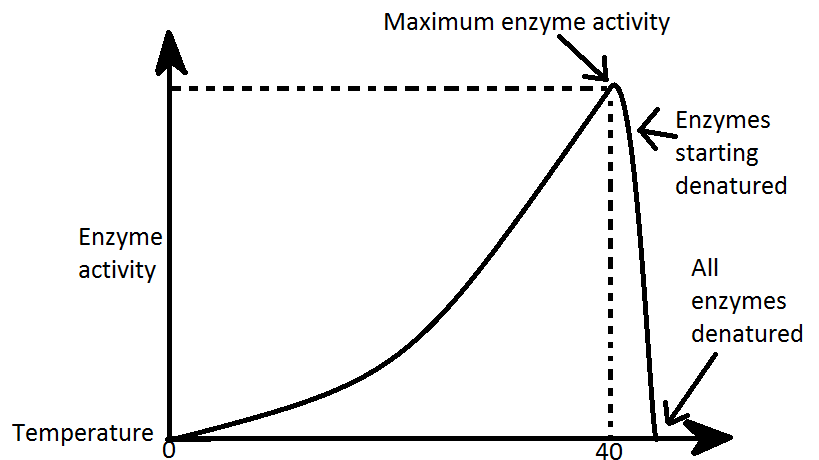 Enzymes in the stomach work in a very ____________________ pH range. Stomach enzymes would _________________________ in other parts of the body.SO…How are enzymes specific??:They are proteins with specific ______________________They catalyze specific __________________________They fit a specific ___________________________They work in specific________________________________ onlyThey work in specific _________ levels only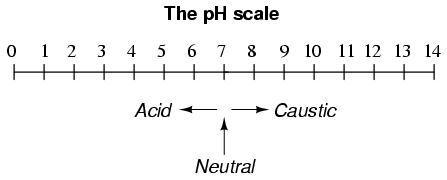 